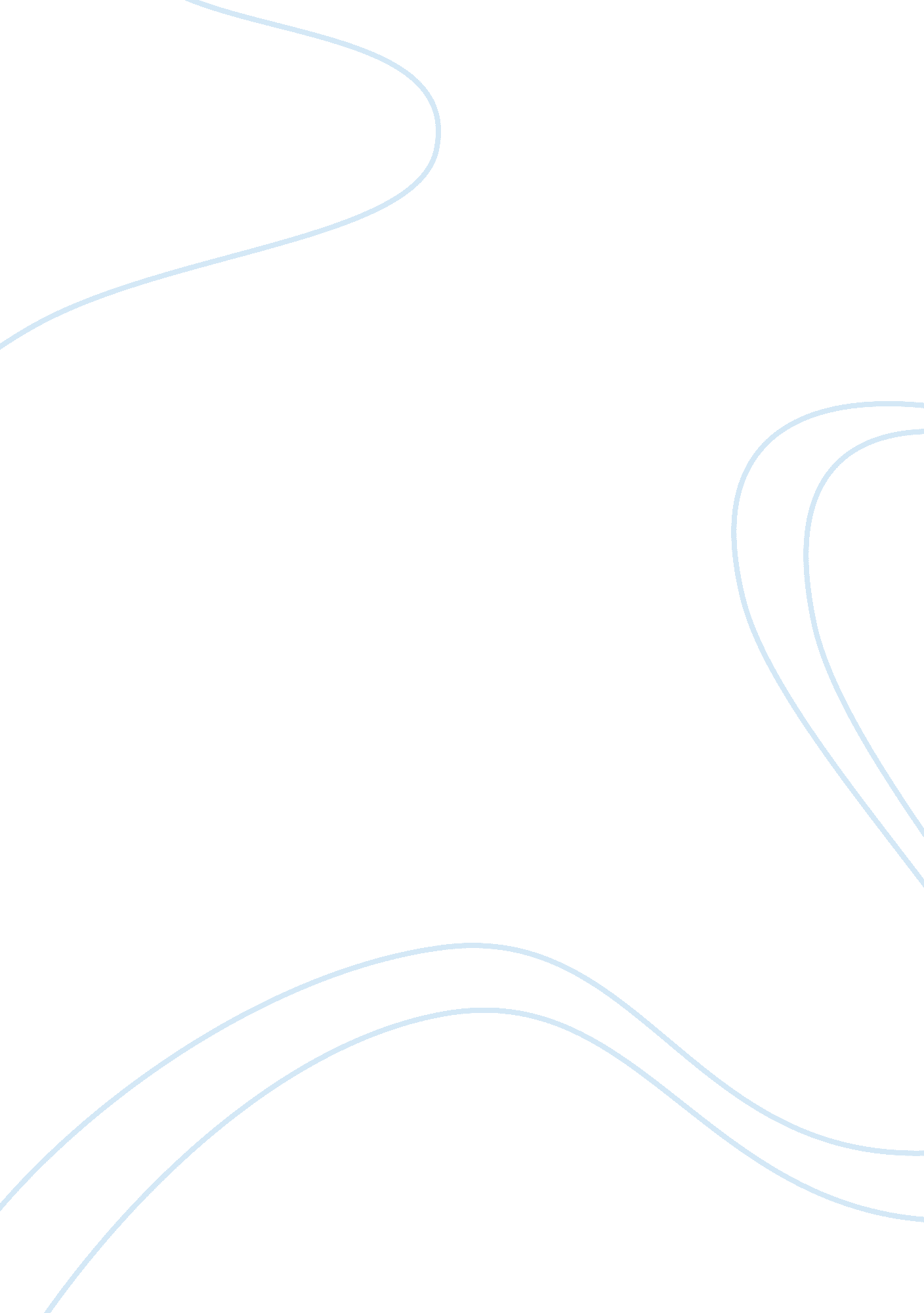 Germany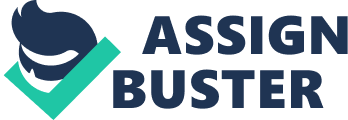 28 February, Characteristics of Germans and Americans: Germans are very straightforward in their speech. They do not make use of formal words to unnecessarily complicate their speech. All they want is to convey to the listener their point with minimum inconvenience. Americans are also very much like them in this respect. Unlike Germans and Americans, people of Britain make their speech formal so as to regulate the tension words might convey to the listener (Culture Smart! Germany 41). Although, it is a good practice, yet it has its own cons. The listener does not understand the gravity of situation when listening to a speech full of words like “ please” and “ may”. On the other hand, German expression also has its cons. It is quite likely to offend the listener, though I like their expression because it is straightforward and truthful. I like the sense of responsibility Germans display in their work. Whatever task they undertake, they try their level best to accomplish it within the deadline. Also, Germans try to do the work rightly and do it with utmost sincerity, so that the final product comes out nice, though Americans are also no less sincere with their work. However, Americans are not as respectful towards the deadlines of work as Germans are. Germans respect their elders. It is part of their culture. Elders are given due respect and reverence and they are taken care of. Although most Americans do this as well, yet Germans are generally more prudent than Americans in this respect. Works cited: “ Truth and Duty.” Culture Smart! Germany. pp. 41-42. 